                                                                                                             УтверждаюДиректор школы                                Веселовский А.Н.                                                                                                                   Приказ № 72 от 31.08.2021г.Муниципальное бюджетное общеобразовательное учреждение«Ковалинская основная общеобразовательная школа»Примерное двенадцатидневное менюдля обучающихся МБОУ «Ковалинская ООШ»Сезон: осенне- зимнийВозраст: с 12 лет и старшеДень: 1 (понедельник) Неделя: перваяДень: 2 (вторник) Неделя: перваяДень: 3 (Среда) Неделя: перваяДень: 4 (Четверг) Неделя: перваяДень: 5 (Пятница) Неделя: перваяДень: 6 (Суббота) Неделя: перваяДень: 7 (Понедельник) Неделя: втораяДень: 8 (Вторник) Неделя: втораяДень: 9 (Среда) Неделя: втораяДень: 10 (Четверг) Неделя: втораяДень: 11 (Пятница) Неделя: втораяДень: 12 (Суббота) Неделя: вторая№ рец.Прием пищи, наименование блюдаМасса порции (г)Пищевые вещества (г)Пищевые вещества (г)Пищевые вещества (г)Энерг.цен-ность (ккал)Витамины (мг)Витамины (мг)Витамины (мг)Витамины (мг)Минеральные вещества (мг)Минеральные вещества (мг)Минеральные вещества (мг)Минеральные вещества (мг)№ рец.Прием пищи, наименование блюдаМасса порции (г)БЖУЭнерг.цен-ность (ккал)В1САЕСаРМgFeЗавтракЗавтракЗавтракЗавтракЗавтракЗавтракЗавтракЗавтракЗавтракЗавтракЗавтракЗавтракЗавтракЗавтракСыр порциями255,759,7509000,410,425012,51350,28Каша пшеничная молоч20068332280,190,980,080,12104,29156,9241,881,1Ватрушки с повидлом7552282350,010,05     0,090,1515,1149,1410,040,92          Кофейный напиток с молоком          Кофейный напиток с молоком2002,53,628,715210,10,020614571ОбедОбедОбедОбедОбедОбедОбедОбедОбедОбедОбедОбедОбедОбедОгурцы свежие порциями1000,480,123,12120,0312,60,150,27,513,510,50,45Суп картофельный с горохом2501,922,9315,87127,130,10,68084,32156,630,321,8Котлеты рубленные с соусом80(50/30)14,9614,6728,13369,20,2---137,2285,213,81,1Макароны отварные2003,360,6625,981200,09---1873,5271,35Чай с фруктовым соком2000,340,0224,5395001,040,056,133,987,210,58Хлеб ржаной602,820,612600,0400,7814,411,40,652,22,24Хлеб пшеничный403019960,02000,224132,80,22Итого обедИтого обед24,3728,4295,73776,330,4710,5800,05286,17390,87126,696,23ИТОГО 1 деньИТОГО 1 день45,8745,56182,051370,530,7547,580,140,1516,5747,07234,7912,41№ рец.Прием пищи, наименование блюдаПрием пищи, наименование блюдаМасса порции (г)Пищевые вещества (г)Пищевые вещества (г)Пищевые вещества (г)Энерг.Цен-ность (ккал)Витамины (мг)Витамины (мг)Витамины (мг)Витамины (мг)Минеральные вещества (мг)Минеральные вещества (мг)Минеральные вещества (мг)Минеральные вещества (мг)№ рец.Прием пищи, наименование блюдаПрием пищи, наименование блюдаМасса порции (г)БЖУЭнерг.Цен-ность (ккал)В1САЕСаРМgFeЗавтракЗавтракЗавтракЗавтракЗавтракЗавтракЗавтракЗавтракЗавтракЗавтракЗавтракЗавтракЗавтракЗавтракЗавтракРис молочный с масломРис молочный с маслом2003,816,1138,612280,0400,070,445,1382,2827,030,55Компот из св.яблокКомпот из св.яблок2000,160,1627,871090,010,016,60,086,883,64,40,95Булочка творожнаяБулочка творожная506,641,85,951480,070,380,01029,2256,1814,790,79Итого завтракИтого завтракИтого завтрак17,317,0278,57529,030,232200,03159,79183,5186,414,33ОбедОбедОбедОбедОбедОбедОбедОбедОбедОбедОбедОбедОбедОбедОбедСалат из свежей капустыСалат из свежей капусты1000,757,020,8160,0318--46,4430,615,31,17Борщ с капустой  с сметанойБорщ с капустой  с сметаной250/52,093,2517,66121,660,110,75063,723413,72Тефтели руб. с соусомТефтели руб. с соусом90(60/30)15,0611,8329,063650,111,40,090,1577,98215,722,33,02Каша гречневаф рассыпчатаяКаша гречневаф рассыпчатая           2008,7614,119,072710,050,0800,5544,8615,44,65Компот из смеси сухофруктовКомпот из смеси сухофруктов2005,66,49,41160,062,10,020,02254,1191,129,40,21Хлеб ржанойХлеб ржаной603,360,6625,981200,09---1873,5271,35Итого обедИтого обедИтого обед29,8230,32103,47882,690,4322,250,110,17470,22777,9120,78,35ИТОГО 2 деньИТОГО 2 деньИТОГО 2 день47,1247,34182,041411,720,6644,250,110,2630,01961,41207,1112,68№ рец.Прием пищи, наименование блюдаМасса порции (г)Пищевые вещества (г)Пищевые вещества (г)Пищевые вещества (г)Энерг.цен-ность (ккал)Витамины (мг)Витамины (мг)Витамины (мг)Витамины (мг)Минеральные вещества (мг)Минеральные вещества (мг)Минеральные вещества (мг)Минеральные вещества (мг)№ рец.Прием пищи, наименование блюдаМасса порции (г)БЖУЭнерг.цен-ность (ккал)В1САЕСаРМgFeЗавтракЗавтракЗавтракЗавтракЗавтракЗавтракЗавтракЗавтракЗавтракЗавтракЗавтракЗавтракЗавтракЗавтракЗавтракЗапеканка творожная с повидлом18027,2912,2523,453170,070,6536,491,18222,38294,2333,481,03Чай с лимоном200     0,260,0615,2259002,908,055,249,780,91Масло слив. порциями100,058,250,0875000,101,21,90,040,02Итого завтракИтого завтрак12,3316,3774,63524,940,2441,670,030,05146,84176,2109,776,21ОбедОбедОбедОбедОбедОбедОбедОбедОбедОбедОбедОбедОбедОбедОбедСалат из кваш. капусты1000,963,045520,0115,1801,2625,2518,559,620,35Суп картоф. С макар. изделиями         2502,167,19,091100,0822-0,05111954,380,75Рыба припущенная с соусом80(50/30)22,9216,48263650,341,41,190,38196370582,8Пюре картофельное         2003,225,52221550,090,1625,940,1340,4532,6795,631,17Хлеб ржаной603,360,6625,981200,09---1873,5271,35Компот из изюма2000,3039148сл1,2--15,8209,60,24Итого обедИтого обед34,525,4121,23876,30,5724,600,43375,8611,5111,986,94ИТОГО 3 деньИТОГО 3 день46,8341,77195,861401,240,8166,270,030,48522,64787,7221,7513,15№ рец.Прием пищи, наименование блюдаМасса порции (г)Пищевые вещества (г)Пищевые вещества (г)Пищевые вещества (г)Энерг.цен-ность (ккал)Витамины (мг)Витамины (мг)Витамины (мг)Витамины (мг)Минеральные вещества (мг)Минеральные вещества (мг)Минеральные вещества (мг)Минеральные вещества (мг)№ рец.Прием пищи, наименование блюдаМасса порции (г)БЖУЭнерг.цен-ность (ккал)В1САЕСаРМgFeЗавтракЗавтракЗавтракЗавтракЗавтракЗавтракЗавтракЗавтракЗавтракЗавтракЗавтракЗавтракЗавтракЗавтрак243Сыр порциями1012,769,4412,42480,1260,02 0150214182,4Компот из кураги2005,83,419,810303--3,81,61,80,9Каша пшен. с биточками200/80/50/3013,294,853,952770,130,080,751,7533,03124,9621,022,31Хлеб пшеничная403,040,3419,44960,04000,448265,60,44Итого завтракИтого завтрак25,5620,5474,785710,24270,020222,33328,266,16,24ОбедОбедОбедОбедОбедОбедОбедОбедОбедОбедОбедОбедОбедОбед22Салат из свеклы1001,1795,19600,029,900,0536,6342,5742,571,3858Щи  из св. капусты2504,955,478,1895,960,1710,800,3134,44123,7542,750,85276Плов из птицы2007,2210,3316,61319,410,180--116,18218,73,822,29283Компот из чернослива2000,6017,9100сл12--181260,2Хлеб ржаной603,360,6625,981200,09---1873,5271,35Итого обедИтого обед20,2626,6294,42795,370,5232,700,35333,25503,52135,146,67ИТОГО 4 деньИТОГО 4 день45,8247,16169,21366,370,7659,70,020,35555,58831,72201,2412,91№ рец.Прием пищи, наименование блюдаМасса порции (г)Пищевые вещества (г)Пищевые вещества (г)Пищевые вещества (г)Энерг.цен-ность (ккал)Витамины (мг)Витамины (мг)Витамины (мг)Витамины (мг)Минеральные вещества (мг)Минеральные вещества (мг)Минеральные вещества (мг)Минеральные вещества (мг)№ рец.Прием пищи, наименование блюдаМасса порции (г)БЖУЭнерг.цен-ность (ккал)В1САЕСаРМgFeЗавтракЗавтракЗавтракЗавтракЗавтракЗавтракЗавтракЗавтракЗавтракЗавтракЗавтракЗавтракЗавтракЗавтракКаша молч. Гречн.2006,767,6631,22220,080,261,180,59181,6665,12140,31,8618Чай с молоком2000,150,031059----6,4--0,6Хлеб пшенич403,040,3419,44960,04000,448265,60,44Пирожки с капустой с мясом606,945,8423,641760,0814,20,020,8425,4347,5111,060,72Итого завтракИтого завтрак14,0118,3690,04495,022,121,240,120,05184,52380,94136,095,65ОбедОбедОбедОбедОбедОбедОбедОбедОбедОбедОбедОбедОбедОбед4Винегрет1001,264,211,791,490,0323,4-0,0330,8742,2119,141,2863Рассольник ленинградский со сметаной         2505,45,098,1886,990,033,820,03-85,2333,2113,771,12177Картофель отварной20014,0112,0114,682640,245,28-0,22159,52193,623,523,37Фрикадельки из говядины80/50/308,838,637,541400,050,270,040,2835,9236,415,390,13Компот из св.  яблок2001-21,2940,044-0,023840320,6Хлеб ржаной603,360,6625,981200,09---1873,5271,35Итого обедИтого обед27,9923,12102,3756,480,4936,50,030,27341,62415,52128,438,32ИТОГО 5 деньИТОГО 5 день4241,48192,341251,52,5957,740,150,32526,14796,46264,5213,97№ рец.Прием пищи, наименование блюдаМасса порции (г)Пищевые вещества (г)Пищевые вещества (г)Пищевые вещества (г)Энерг.цен-ность (ккал)Витамины (мг)Витамины (мг)Витамины (мг)Витамины (мг)Минеральные вещества (мг)Минеральные вещества (мг)Минеральные вещества (мг)Минеральные вещества (мг)№ рец.Прием пищи, наименование блюдаМасса порции (г)БЖУЭнерг.цен-ность (ккал)В1САЕСаРМgFeЗавтракЗавтракЗавтракЗавтракЗавтракЗавтракЗавтракЗавтракЗавтракЗавтракЗавтракЗавтракЗавтракЗавтракПирожки с яблоками1005,114,9545,312460,096,160,021,2420,758,6811,931,6294Чай с сахаром, лимоном200/100,24-10,3480,2сл3--3,81,61,80,24Каша пшен. с котлетой200/80/50/3013,2513,834,943210,20,010,073,142162,847,641,68Хлеб пшенич403,040,3419,44960,04000,448265,60,44Итого завтракИтого завтрак18,9324,9169,07669,280,2332,030,140,431327,41435,0177,354,46ОбедОбедОбедОбедОбедОбедОбедОбедОбедОбедОбедОбедОбедОбед8Салат из белокачанной капусты1001,149,117,49116,960,0290,020,0333,338,738,71,2667Суп крестьянский с крупой2504,866,418,173,490,1910,8-0,299,1112,7714,341,55Капуста тушеная2003,64,523,31910,060,090,730,2517,864,163,371,22214Гуляш из говядины50/5010,287,221329,090,091,40,040,16172,2378,935,33,02283Компот из изюма2000,6017,910001200181260,2Хлеб  ржаной603,360,6625,981200,09-0001873,5271,35Итого обедИтого обед23,224,54101,03839,540,4533,20,060,39350,6648,87134,347,98ИТОГО 6 деньИТОГО 6 день42,1349,45170,11508,820,6865,230,20,821678,011083,88211,6912,44№ рец.Прием пищи, наименование блюдаМасса порции (г)Пищевые вещества (г)Пищевые вещества (г)Пищевые вещества (г)Энерг.цен-ность (ккал)Витамины (мг)Витамины (мг)Витамины (мг)Витамины (мг)Минеральные вещества (мг)Минеральные вещества (мг)Минеральные вещества (мг)Минеральные вещества (мг)№ рец.Прием пищи, наименование блюдаМасса порции (г)БЖУЭнерг.цен-ность (ккал)В1САЕСаРМgFeЗавтракЗавтракЗавтракЗавтракЗавтракЗавтракЗавтракЗавтракЗавтракЗавтракЗавтракЗавтракЗавтракЗавтракСыр порциями 202,240,4417,32800,06---1249180,9Каша молоч. рисовая2004,476,8731,882080,060,980,070,0296,82119,5327,430,42Ватрушка с повидлом754,622,3828,082350,010,050,090,1515,1149,1410,040,92Какао с молоком2001,520,179,724800,0242,8130,22Хлеб пшенич403,040,3419,44960,04000,448265,60,44Итого завтракИтого завтрак15,8516,377,93624,020,2632,940,010,08161,8288,61122,73,58ОбедОбедОбедОбедОбедОбедОбедОбедОбедОбедОбедОбедОбедОбед19Салат из св. помидоров и огурцов 1001,2710,133,33109,960,0290,020,033233341,142Суп  картофельный с горохом2501,892,9514,46700,18,3--5064160,9166Биточки руб. с соусом80(50/30)18,7613,5821,362950,110,20,120,09212317350,6Хлеб ржаной603,360,6625,981200,09---1873,5271,35Компот из курагиМакароны отварные2002000,250,5600,4615,345,09801460,010,0122000,010,48,45,695520,20,3Итого обедИтого обед28,4928,48100,99774,960,3919,50,140,13330,4529,51304,76ИТОГО 7 деньИТОГО 7 день44,3444,78178,921398,980,6552,440,150,21492,2818,11252,78,34№ рец.Прием пищи, наименование блюдаМасса порции (г)Пищевые вещества (г)Пищевые вещества (г)Пищевые вещества (г)Энерг.цен-ность (ккал)Витамины (мг)Витамины (мг)Витамины (мг)Витамины (мг)Минеральные вещества (мг)Минеральные вещества (мг)Минеральные вещества (мг)Минеральные вещества (мг)№ рец.Прием пищи, наименование блюдаМасса порции (г)БЖУЭнерг.цен-ность (ккал)В1САЕСаРМgFeЗавтракЗавтракЗавтракЗавтракЗавтракЗавтракЗавтракЗавтракЗавтракЗавтракЗавтракЗавтракЗавтракЗавтракКаша греч.  тефтелями        200/90/60/3017,3220,7352,154680,13   1,86      0,6    4,830,8243,04145,384,98Ватрушки с творогом754,476,8731,882080,070,060,98й0,296,8227,43119,530,420,16Компот из св.яблок2004,895,3336161,780---122120180,6Хлеб пшенич403,040,3419,44960,04000,448265,60,44Итого завтракИтого завтрак24,3127,1592,11724,010,321800313,94309,2876,74,27ОбедОбедОбедОбедОбедОбедОбедОбедОбедОбедОбедОбедОбедОбедОгурцы св,порциями1001,264,211,791,490,0323,4          00,0330,8742,2119,141,28Борщ со сметаной250/53,455,629,6377,940,039,22          00,0388,43151,28,11,57Котлеты руб.из птицы с соусом80(50/30)8,21212,82940,1-0,030,1198,98138,2716,71,92Рис отварной2003,816,1138,612280,070,0400,445,13615,41,26Компот из сухофруктов с сахаром2000,6017,9100012--181260,2Хлеб ржаной603,360,6625,981200,09---1873,5271,35Итого обедИтого обед19,8323,6498,57783,430,3144,620,030,17264,28450,1889,946,92ИТОГО 8 деньИТОГО 8 день44,1450,79190,681507,440,6362,620,030,17578,22759,46166,6411,19№ рец.Прием пищи, наименование блюдаМасса порции (г)Пищевые вещества (г)Пищевые вещества (г)Пищевые вещества (г)Энерг.цен-ность (ккал)Витамины (мг)Витамины (мг)Витамины (мг)Витамины (мг)Минеральные вещества (мг)Минеральные вещества (мг)Минеральные вещества (мг)Минеральные вещества (мг)№ рец.Прием пищи, наименование блюдаМасса порции (г)БЖУЭнерг.цен-ность (ккал)В1САЕСаРМgFeЗавтракЗавтракЗавтракЗавтракЗавтракЗавтракЗавтракЗавтракЗавтракЗавтракЗавтракЗавтракЗавтракЗавтрак48Каша молочная пшенная с маслом и сахаром2006,64,5817,752702,131,38-0,23283,75259,3453,351,6818Чай с фруктовым соком2000,150,0310390,4500,571,676,4000,6Хлеб пшенич403,040,3419,44960,04000,448265,60,44Пирожки с капустой с мясом756,945,8423,641760,0814,020,020,8425,4347,5111,060,72Итого завтракИтого завтрак13,1215,2171,265492,2711,2800,28348,78383,91126,925,16ОбедОбедОбедОбедОбедОбедОбедОбедОбедОбедОбедОбедОбедОбед11Салат из квашеной капусты1001,86,14,7400180046,5330,615,31,44198Щи из св, капусты           2504,029,0415,9119,680,08100,040,0958,2197,941,01243Котлеты  рыбные с соусом80(50/30)12,7611,4412,42480,1260,02 0150214182,4Пюре картофельное2003,225,56221550,090,1625,940,1340,4532,6755,631,17Хлеб ржаной603,360,6625,981200,09---1873,5271,35Компот из чернослива2000,25015,3800,012сл0,018,4950,2Итого обедИтого обед25,1528,494,84707,680,36360,060,1291,1355882,37ИТОГО 9 деньИТОГО 9 день38,2743,61166,11256,682,6347,280,060,38639,91941,91209,2212,16№ рец.Прием пищи, наименование блюдаМасса порции (г)Пищевые вещества (г)Пищевые вещества (г)Пищевые вещества (г)Энерг.цен-ность (ккал)Витамины (мг)Витамины (мг)Витамины (мг)Витамины (мг)Минеральные вещества (мг)Минеральные вещества (мг)Минеральные вещества (мг)Минеральные вещества (мг)№ рец.Прием пищи, наименование блюдаМасса порции (г)БЖУЭнерг.цен-ность (ккал)В1САЕСаРМgFeЗавтракЗавтракЗавтракЗавтракЗавтракЗавтракЗавтракЗавтракЗавтракЗавтракЗавтракЗавтракЗавтракЗавтрак75Масло сливочное порциями108,889,067,74750,10,360,90,37154,8304,210,81,62Вафли402,389,6818,64180000,0080625,1300,62Плов из птицы2007,2210,3316,61319,410,180--116,18218,73,822,29Чай с сахаром2002,240,4417,32800,06---1249180,9Хлеб пшеничный402,389,6818,641800,0080,0400,4485,6260,44Итого завтракИтого завтрак20,5424,9996,61573,810,2623,360,930,4351,43559,77111,377,3ОбедОбедОбедОбедОбедОбедОбедОбедОбедОбедОбедОбедОбедОбед14Салат из св. капусты1002,43,050,528,60,010,019,541,38211810,990,934Суп картофельный рыбный2501,961,988,87137,250,035,4-0,0582,4475,1527,71,0794Фрикадельки из говядины, тушенные в соусе80(50/30)17,2713,6411,85290,710,2104,0271,15144,98194,7138,31,22Каша пшеничная вязкая         2004,214,822,991540,050,1100,650,630,0295,941,61Компот из изюма2000,3-3914801,2--15,8209,60,24Хлеб603,360,6625,981200,09---1873,5271,35Итого обедИтого обед28,2517,44106,76824,560,3816,64,0271,2292,22414,36115,65,38ИТОГО 10 деньИТОГО 10 день48,7942,43203,371398,370,6439,964,9571,6643,65974,13226,9712,68№ рец.Прием пищи, наименование блюдаМасса порции (г)Пищевые вещества (г)Пищевые вещества (г)Пищевые вещества (г)Энерг.цен-ность (ккал)Витамины (мг)Витамины (мг)Витамины (мг)Витамины (мг)Минеральные вещества (мг)Минеральные вещества (мг)Минеральные вещества (мг)Минеральные вещества (мг)№ рец.Прием пищи, наименование блюдаМасса порции (г)БЖУЭнерг.цен-ность (ккал)В1САЕСаРМgFeЗавтракЗавтракЗавтракЗавтракЗавтракЗавтракЗавтракЗавтракЗавтракЗавтракЗавтракЗавтракЗавтракЗавтракКолбаса в тесте755,436,8914,911550,25000,6312,7965,649,10,72Рисо отварной с курицей200/50/5018,0925,4545,884500,110,860,222,5729,26221,1144,170,65Компот из сухофрукт2000,150,031059000,4044,8615,40,6Мандарины порциями600,480,184,862400,0422,80,12216,610,20,06Хлеб пшеничный402,389,6818,641800,0080,0400,4485,6260,44Итого завтракИтого завтрак19,4614,0164,76515,10,2400,180,22146,93248,6986,024,88ОбедОбедОбедОбедОбедОбедОбедОбедОбедОбедОбедОбедОбедОбед4Помидоры св. порциями1001,264,211,791,490,0323,400,0330,8742,2119,141,2863Суп картоф. с макар. изделиями2505,47,098,1886,990,033,820,03085,2333,2113,771,12177Биточки руб.с соусом80(50/30)14,0112,0118,682640,245,280,560,22159,52193,623,523,37Каша гречневая рассыпчатая2008,766,6243,082710,050,0800,5514,49138,62207,514,65Компот из св. яблок20016,6221,2940,04400,023840320,6Хлеб ржаной603,360,6625,981200,09---1873,5271,35Итого обедИтого обед27,9925,12106,3756,480,4936,50,030,27341,62415,52128,438,32ИТОГО 11 деньИТОГО 11 день47,4539,13171,061271,580,7336,50,210,49488,55664,21214,4513,2№ рец.Прием пищи, наименование блюдаМасса порции (г)Пищевые вещества (г)Пищевые вещества (г)Пищевые вещества (г)Энерг.цен-ность (ккал)Витамины (мг)Витамины (мг)Витамины (мг)Витамины (мг)Минеральные вещества (мг)Минеральные вещества (мг)Минеральные вещества (мг)Минеральные вещества (мг)№ рец.Прием пищи, наименование блюдаМасса порции (г)БЖУЭнерг.цен-ность (ккал)В1САЕСаРМgFeЗавтракЗавтракЗавтракЗавтракЗавтракЗавтракЗавтракЗавтракЗавтракЗавтракЗавтракЗавтракЗавтракЗавтрак231Каша молоч.манная с маслом200/512,848,0427,83274,140,080,360,10,41262,8320,422,51,62Хлеб пшеничный201,520,179,724800,020,020,75065,2511,453,24Чай с молоком       2000,241,6510,3480,20,0831,230,433,81,61,80,24Булочка творожная506,641,85,951480,070,380,01029,2256,1814,790,79Итого завтракИтого завтрак18,9324,9179,07669,280,2332,030,140,431327,41435,0177,354,46ОбедОбедОбедОбедОбедОбедОбедОбедОбедОбедОбедОбедОбедОбед11Огурцы соленные порциями1000,480,060,9680,0230,020,0613,814,448,40,36Суп крестьянский с крупой2501,513,329,241060,040,0480,3219,2816,6250,150,4867Шницель руб. с соусом80(50/30)4,869,418,173,490,1910,8-0,299,1112,7714,341,55214Пюре картофельное20010,287,231329,090,091,40,040,16172,2378,935,33,02283Компот из чернослива2000,6017,9100  0,671200,04181260,2Хлеб ржаной603,360,6625,981200,0900,450,061873,5271,35Итого обедИтого обед23,8624,53108,24762,580,4342,20,040,36363,83640,77110,948,16ИТОГО 12 деньИТОГО 12 день42,7949,44187,311431,860,6674,230,180,791691,241075,78188,2912,62N рец.Прием пищи, наименование блюда Масса порции Пищевые вещества (г)Пищевые вещества (г)Пищевые вещества (г)Энерге-тическая ценность (ккал)Витамины (мг)Витамины (мг)Витамины (мг)Витамины (мг)Минеральные вещества (мг)Минеральные вещества (мг)Минеральные вещества (мг)Минеральные вещества (мг)N рец.Прием пищи, наименование блюда Масса порции Б Ж У Энерге-тическая ценность (ккал)В 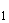 С А Е Са Р Мg Fe 1 2 3 4 5 6 7 8 9 10 11 12 13 14 15 Итого за 12 днейИтого за 12 дней535,55542,942189,0316575,0912,19653,86,2375,9126962,6510441,842599,37147,75